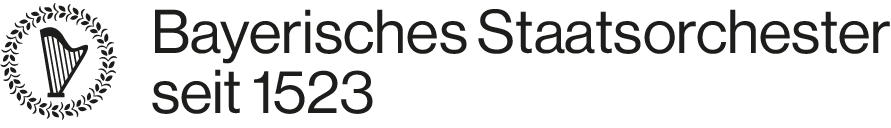 PRIMER VIOLIN Markus WolfBarbara BurgdorfDorothea EbertFelix GargerleGinshi SaitoMichele TorresettiFelix Key WeberMatthias-Ulrich KönigClara ScholtesClemens FliederSEGUNDO VIOLIN Matjaž BogatajHanna AsieievaKatrin FechterImmanuel DrißnerAnna Maria Heichele-PaatzHeimhild WolterJanis OlssonJulia PfisterGyujeen HanVerena KurzVIOLA Dietrich CramerClemens GordonFlorian RufChristiane ArnoldWiebke HeidemeierDavid OttJohanna MaurerAnna LysenkoVIOLONCHELO Emanuel GrafOliver GöskeUdo HendrichsRoswitha TimmAnja FabriciusClemens MüllnerCONTRABAJOBlai Gumí RocaReinhard SchmidThorsten LawrenzAndreas RieplARPAGaël GandinoFLAUTAPaolo TaballioneChristoph BachhuberOBOE Giorgi GvantseladzeHeike SteinbrecherMarlene GomesCLARINETEMarkus SchönJürgen KeyMartina Beck-StegemannFAGOTHolger SchinkötheMartynas ŠedbarasTROMPAJohannes DenglerMilena ViottiWolfram SirotekCasey RipponTROMPETA Andreas ÖttlAndreas KittlausTROMBÓNSven StrunkeitThomas KlotzUwe FüsselTIMBALPieter RoijenPIANO/ CELESTA So-Jin Kim*